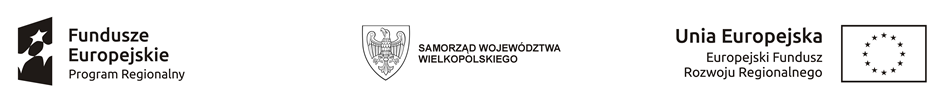 Załącznik nr 9 do SIWZ Znak sprawy: IN.271.10.2020.AJOświadczenie WykonawcyOdnośnie liczby zatrudnionych osób wykonujących czynności na rzecz Zamawiającego, których świadczenie polega na wykonywaniu pracy w sposób określony w art. 22 § 1 ustawy z dnia 26 czerwca 1974 r. – Kodeks pracy „Budowa oświetlenia ulicznego na ul. Kurkowej w Lesznie”Wykonawca oświadcza, że wyżej wskazana liczba osób będzie zatrudniona na podstawie umowy o pracę w zakresie realizacji zamówienia w rozumieniu przepisów ustawy z dnia 26 czerwca 1974 r. – Kodeks pracy.                                 		   Podpis:…....................................................................(pieczątka i podpis osób/y uprawnionych do składania  oświadczeń woli)……………………, dnia ………………. rokuCzynność w zakresie realizacji zamówieniaLiczba osóbRoboty przygotowawczeRoboty ziemneRoboty montażowe